МИНИСТЕРСТВО ОБРАЗОВАНИЯ И НАУКИ РОССИЙСКОЙ ФЕДЕРАЦИИфедеральное государственное автономное образовательное учреждение высшего образования«Санкт–Петербургский государственный университет
аэрокосмического приборостроения»Кафедра _________________________________________________________________(наименование)ОТЧЁТ ПО ПРАКТИКЕЗАЩИЩЁН С ОЦЕНКОЙРуководительОТЧЁТ ПО ПРАКТИКЕСанкт–Петербург 2016ВВЕДЕНИЕПроизводственная практика – важный элемент в системе подготовки молодого специалиста в области экономики и финансов.  Производственная практика была организована в период с ____ по _____ 2016 г. на базе Цель производственной практики состоит в закреплении полученных в процессе профессионального обучения теоретических знаний, прикладных навыков и умений профессиональной деятельности.  Задачи практики: непосредственное ознакомление с производственной и организационной структурой предприятия, выявление особенностей его производственной и сбытовой деятельности, а так же условий ведения бизнеса;ознакомление с основными функциями и особенностями работы его структурных подразделений; исследование факторов обеспечения экономической стабильности предприятия, выявление и анализ угроз его экономической безопасности в разрезе оценки внешних и внутренних факторов экономической безопасности предприятия; проведение оценки уровня экономической безопасности предприятия на основе индикаторного подхода;подготовка отчетной документации по итогам прохождения производственной практики. Практика была пройдена в должности помощника главного бухгалтера (?) ООО «Long Hair». Руководитель практики - ________________________.1  ОЗНАКОМЛЕНИЕ С ПРОИЗВОДСТВЕННОЙ СТРУКТУРОЙ ОРГАНИЗАЦИИБазой практики выступала компания «Long Hair».  Компания «Long Hair» расположена по адресу: СПб, Невский проспект, д. 88 Б, ст. м. Маяковская. Телефон: 812 940-50-10Режим работы: с 10-00 до 22-00 ежедневно. В составе компании имеются самостоятельные структрные подразделения: Студия наращивания волос «Long Hair», расположенная по адресу: Адмиралтейский район, станция метро Садовая;Интернет-магазин «Long Hair Shop» находится по адресу: Сенная пл., 3. Компания «Long Hair» оказывает весь спектр услуг, связанных с наращиванием волос:Материалы для наращивания высокого качества;Инструменты и аксессуары для наращивания;Обучение наращиванию волос;Студия безопасного наращивания;Оптовые и розничные предложения.Компания работает на рынке наращивания волос более 10 лет, что позволило накопить огромный опыт. Мастера студии «Long Hair» - это профессионалы своего дела с большим опытом работы. Интернет-магазин волос для наращивания «Long Hair» предлагает материалы только российских производителей и исключительно высокого качества. Интернет-магазин работает по всей России.Дополнительно, компания производит профессиональное обучение и переподготовку специалистов индустрии красоты, то есть обеспечивает услуги дополнительного профессионального образования.Далее анализ будет проведен на примере структурного подразделения компании «Long hair».Организационная структура  салона выглядит следующим образом (Рис.  1.1):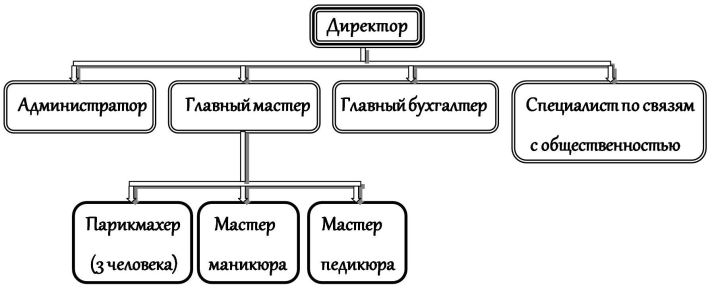 Рис. 1.1  - Организационная структура салона «Long Hair»Как следует из рис. 1.1, организационная структура салона носит линейно-функциональный характер. Этот тип организационной структуры управления (линейно-функциональный) может быть эффективным при условии рационального распределения управленческих функций среди сотрудников предприятия.  Такая структура имеет как свои преимущества, так и недостатки. Таблица 1.1 Особенности линейно-функциональной организационной структуры управления салона «Long Hair»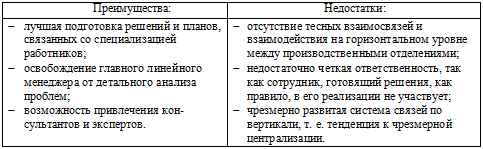 По оценкам специалистов, российский рынок индустрии красоты на сегодняшний день составляет около 100 млн. евро, рост объемов реализуемых услуг в денежном выражении в докризисный период ежегодно прирастал  на  10 – 15% в год, сейчас темпы снизились до 9-12%. Снижение темпов роста отрасли в целом можно считать незначительным по сравнению с аналогичными показателями смежных  отраслей.  Это отчетливо прослеживается по росту объемов реализации салона «Long Hair». Салон «Long Hair» занимает порядка 4%  санкт-петербургского рынка индустрии красоты.  Это не очень высокий показатель, но обусловлен он высокой конкуренцией на рынке в СПб.Спрос на услуги индустрии красоты в России можно назвать стабильным. Санкт-петербургского потребителя подкупает, прежде всего, их значимость. Основной причиной растущего спроса на услуги  салона «Long Hair» является удобство, комфорт и доступность как физическая, так и по цене. Также формированию спроса на услуги салона во многом способствует развитие корпоративной культуры, что предполагает особое отношение к клиентам салона, а так же эффективная обратная связь, организованная на сайте компании, в соцсетях и др. площадках. Ни один отзыв о компании не остается без ответа специалиста.На рынке индустрии красоты в СПб  представлено около 900 игроков, из них в верхнем ценовом сегменте работают только 50 – 60 компаний. Компания «Long Hair»  работает в среднем ценовом сегменте.  Следует отметить, что салон «Long Hair» занимает лидирующие позиции в области внедрения наиболее совершенных технологий наращивания волос в СПб. Компаниями-конкурентами являются салоны «Ola», «ChikyHair», «Bellicapelli», «Априори», «COSMOHAIR» и др. Основными конкурентными преимуществами салона «Long Hair» является высокое качество услуг, высокие стандарты обслеживания и постоянное внимание к наиболее современным  технологиям в области косметологии..Таблица 1.2Крупнейшие поставщики салона «Long Hair»Ассортимент услуг салона «Long Hair» достаточно разнообразен и охватывает практически все существующие потребности клиентов в данной сфере. Все расходные материалы, применяемые в салоне,  имеют санитарно – эпидемиологические заключения, сертификаты соответствия и допуск к применению.Следует отметить, что для целей как внутреннего, так и внешнего анализа финансово-экономической деятельности предприятия, необходимо знать, каким образом и из каких источников предприятие получает денежные средства и каковы основные направления их использования. Главная цель такого анализа – оценить способность предприятия аккумулировать денежные средства в размере и в сроки, необходимые для осуществления планируемых расходов. Для того чтобы полностью разобраться в структуре и динамике распределения финансовых потоков в ООО «Long Hair», в первую очередь необходимо прибегнуть к детальному структурному и динамическому анализу данных бухгалтерского баланса и отчета о прибылях и убытках по состоянию на 01.01.2016 г., проанализировав данные за 3 последних отчетных года (2013, 2014 и 2015 год), что позволит нам получить четкую картину соотношения собственных и заемных средств данного предприятия, картину движения денежных потоков, а также их перемещения в процессе операционного цикла и развития предприятия (Таблицы 1.3, 1.4). Таблица 1.3Анализ структуры и динамики изменения актива баланса ООО «Long Hair»Таблица 1.4Анализ структуры и динамики изменения пассива баланса ООО «Long Hair»Общий анализ баланса ООО «Long Hair», его состояния и изменения за последние годы и отражение полученных результатов в таблицах 1.3 и 1.4 наглядно иллюстрирует положительную динамику развития бизнеса анализируемого предприятия. Следует также отметить, что существенная доля роста компании приходится на кризисный 2015 год, что характеризует административно-управленческий персонал данной организации с положительной стороны и дает основания полагать, что и дальнейшее развитие будет иметь восходящий тренд. Однако чтобы детально проанализировать устоявшуюся структуру хозяйственной деятельности ООО «Long Hair» и оценить все экономические угрозы, которые имеются в деятельности предприятия, необходимо подробно изучить соотношение статей бухгалтерского баланса ООО «Long Hair» по состоянию на 01.01.2016 года, как документа финансовой отчетности, наиболее актуально отражающего текущую финансовую ситуацию на предприятии в целом.Итак, рассмотрим структуру актива баланса. Активы ООО «Long Hair» на 01.01.2016 г. преимущественно сформированы за счет внеоборотных активов (65.87 %), которые в свою очередь состоят из основных средств – 61.98 % (производственное оборудование), долгосрочных финансовых вложений – 36 % (вложения в закупочную деятельность), незавершенного строительства – 1.91 % (оборудование, не введенное в эксплуатацию), незначительную долю занимают нематериальные и прочие внеоборотные активы – 0.07 % и 0.04 % соответственно; оборотные активы составляют (34.13 %), из них 60.33 % составляет дебиторская задолженность, 30.76 % - запасы и 8.91 % - денежные средства.Пассивы ООО «Long Hair» по состоянию на 01.01.2016 г. на 44.74 % сформированы за счет краткосрочных обязательств, представляющих собой сумму краткосрочного кредита, полученного в АО Банк ВТБ – 26.01 % (процентная ставка – 20 % годовых), а также сумму кредиторской задолженности – 73.99 % (перед поставщиками и подрядчиками – 90.52%, перед персоналом организации – 1.33 %, задолженность по налогам и сборам – 1.46 %, перед прочими кредиторами – 6.69 %). Долгосрочные обязательства представлены кредитами, полученными в АО Банк ВТБ. Раздел «Капитал и резервы» занимает 34.8 % и включает в себя: уставный капитал – 2.4 %, добавочный капитал – 0.02 %, резервный капитал – 0.36 % и сумму нераспределенной прибыли – 97.22 %.Для того чтобы определить тенденцию в развитии ООО «Long Hair», необходимо проанализировать именно те статьи баланса, по которым наблюдается наибольшее увеличение за анализируемый период. Это позволит нам обоснованно рассуждать о том, какими путями и средствами были профинансированы данные приращения, и как это в дальнейшем отразиться на экономической  устойчивости компании в целом.Вернемся к таблицам 1.3 и 1.4. Из проведенного горизонтального анализа балансовых данных актива ООО «Long Hair» можно четко проследить постепенное наращивание производственных мощностей, отражаемых в графе основных средств. За анализируемый период, начиная с 2013 года, рост данной статьи баланса составил 370.17 %, увеличив тем самым суммарные внеоборотные активы предприятия на 189.57 %. Также, говоря о статьях актива данного предприятия, нельзя не заметить существенного роста размера запасов компании и объема дебиторской задолженности на 480.64 % и 146.71 % соответственно. Объем денежных средств ООО «Long Hair» возрос на 402.7 %, в совокупности увеличив на 201 % оборотные активы компании.Итак, обозначив основные статьи, по которым произошло существенное увеличение за анализируемый период, посмотрим, выполняется ли параметры ликвидности баланса компании, профинансированы ли долгосрочные активы долгосрочными пассивами, а краткосрочные – краткосрочными и какие финансовые риски заключила в себе выбранная стратегия развития компании и оперативного планирования денежных потоков. Для этого детально проанализируем изменение пассива баланса, иллюстрированного в таблице 2.6. При подробном рассмотрении статей пассива наблюдается существенный рост раздела «Капитал и резервы» в части увеличения размера нераспределенной прибыли с 17 948 тыс. руб. в 2013 году до 38 126 тыс. руб. на конец 2015 года, долгосрочных обязательств в части займов и кредитов на 912.49 % и краткосрочных в части кредиторской задолженности на 16 778 тыс. руб., что способствовало увеличению данного раздела баланса по отношению к 2013 году на 137.28 %.Также за анализируемый период произошло существенное сокращение забалансовых обязательств компании путем приобретения ранее арендуемых основных средств у компании – партнера, признанного банкротом. Проведя горизонтальный и вертикальный анализ балансовых данных ООО «Long Hair» и изучив структуру соотношения статей актива и пассива баланса можно сделать вывод о том, что внеоборотные активы предприятия, расширенные за счет приобретения новых производственных мощностей, частично профинансированы на сумму в размере 11 958 тыс. руб. за счет краткосрочных пассивов, а именно кредиторской задолженности перед поставщиками и подрядчиками, тем самым пошатнув баланс ликвидности предприятия и нарушив оперативное планирование денежных потоков, направленное на плавное развитие и расширение бизнеса организации. Для выхода из сложившейся ситуации решением административно– управленческого персонала и собственников ООО «Long Hair» явилось привлечение в АО Банк ВТБ краткосрочного кредита на пополнение ранее выведенных оборотных средств, восстановив тем самым равновесие балансовых статей.Для того чтобы оценить способность компании аккумулировать свободные денежные средства, проанализируем выручку (таблица 1.5 и 1.6) и рассчитаем денежные потоки ООО «Long Hair» прямым и косвенным методами (таблица 1.7 и 1.8). Динамика годовой выручки и чистой прибыли ООО «Long Hair», как видно из аналитической таблицы 1.5, положительная. Таблица 1.5Анализ динамики выручки и прибыли ООО «Long Hair»Выручка и чистая прибыль компании за отчетный год – это своего рода синтетический показатель, который обобщает в себе квартальную бухгалтерскую отчетность деятельности организации и зачастую обращая внимание на положительную годовую динамику, как проиллюстрировано выше, многие внешние пользователи финансовой отчетности забывают проанализировать внутригодовую динамику, которая и служит ключом к прогнозированию линии развития компании на следующий отчетный год и отправной точкой при составлении и разработке бизнес-плана по расширению деятельности. Обратим внимание на аналитическую таблицу 1.6.В процессе анализа квартальной выручки ООО «Long Hair» прослеживается сезонность анализируемого бизнеса. Итак, обозначив вторым этапом анализ денежных потоков ООО «Long Hair» прямым и косвенным методами, обратимся к показателям, отраженным в таблицах 1.7 и 1.8 для проведения анализа достаточности денежных средств ООО «Long Hair» для осуществления операционной (текущей), финансовой и инвестиционной деятельности.Составим отчет о движении денежных средств прямым методом за 2015 год (таблица 1.7).Таблица 1.6Анализ динамики выручки и прибыли ООО «Long Hair»Таблица 1.7Отчет о движении денежных средств ООО «Long Hair» за 2015 г. (прямой метод) (тыс. руб.)Приток денежных средств в результате операционной (текущей) деятельности предприятия составил 2 482 тыс. руб. Сумма поступлений от рассматриваемого вида деятельности 399 248 тыс. руб., из них поступления от покупателей – 386 694 тыс. руб., т.е. 96.86 % от общей суммы притока денежных средств от операционной (текущей) деятельности. Соответственно около 3.14 % поступлений денежных средств от операционной (текущей) деятельности носили случайный, разовый характер.Наибольшие суммы оттока денежных средств в анализируемом периоде были связаны с перечислением средств поставщикам сырья и материалов – 360 807 тыс. руб.Чистый, положительный поток денежных средств для текущих расчетов ООО «Long Hair»  (2 482 тыс. руб.) был обеспечен за счет привлечения финансовых ресурсов на заемной основе (краткосрочный кредит в сумме 12 500 тыс. руб., предоставленный АО Банк ВТБ на цели пополнения оборотных средств).Отток денежных средств от инвестиционной деятельности составил – 25 283 тыс. руб. (2 тыс. руб. – 25 285 тыс. руб.) и был связан с расходами на приобретение ранее арендуемых основных средств у предприятия – партнера. Приток от инвестиционной деятельности был связан с получением доходов в размере 2 тыс. руб. в качестве процентов, начисленных АО Банк ВТБ за поддержание минимального остатка денежных средств на открытом расчетном счете.Чистое увеличение денежных средств в результате финансовой деятельности составило – 24 678 тыс. руб.Совокупное увеличение денежных средств за период составило – 1 877 тыс. руб.Как видим, в результате операционной (текущей) деятельности образовывается положительный, чистый денежный поток, однако, при более детальном рассмотрении становится очевидным то, что профинансирован он за счет привлечения краткосрочного кредита. При этом ООО «Long Hair»  инвестирует средства во внеоборотные активы, что стало возможным за счет отвлечения части оборотных средств предприятия, образовавшихся за счет предоставления поставщиками сырья и материалов отсрочки на оплату поставляемой продукции. В этих условиях финансовое состояние предприятия в будущем будет зависеть от того, сумеет ли оно изменить сложившееся положение таким образом, чтобы соотношение поступлений и платежей в рамках операционной деятельности обеспечило увеличение денежных средств, достаточное для осуществления платежей по привлеченным заемным ресурсам.Для того чтобы объяснить причины расхождения полученного в отечном периоде финансового результата (чистая прибыль в размере 11 113 тыс. руб.) и прироста денежных средств в размере 1 877 тыс. руб., составляется отчет о движении денежных средств косвенным методом.Для того чтобы рассчитать полную сумму чистого денежного потока от операционной деятельности, к чистой прибыли 11 113 тыс. руб. следует прибавить сумму начисленной амортизации.Для расчета изменений по статьям оборотных активов и краткосрочных обязательств будем использовать составленные ранее аналитические таблицы 1.3 и 1.4.Составим отчет о движении денежных средств косвенным методом за 2015 год (таблица 1.8).Таблица 1.8Отчет о движении денежных средств ООО «Long Hair» за 2015 г. (косвенный метод) (тыс. руб.)По данным отчета, составленного косвенным методом, могут быть сделаны следующие выводы.Основной причиной расхождения полученного чистого финансового результата и чистого потока денежных средств явилось увеличение производственных запасов (6 549 тыс. руб.), повлекшее отток денежных средств.Дополнительный приток в рамках операционной (текущей) деятельности был обеспечен за счет увеличения кредиторской и сокращения дебиторской задолженности на 4 889 тыс. руб. и 2 661 тыс. руб. соответственно.Полученная чистая прибыль в сумме 11 113 тыс. руб. практически вся была направлена на финансирование возросших внеоборотных активов. Финансирование инвестиционной деятельности осуществлялось в основном за счет собственных, частично за счет временно свободных оборотных, а также за счет привлечения долгосрочных заемных средств. Данные бухгалтерского баланса ООО «Long Hair»  за 2015 год свидетельствуют о том, что за анализируемый период произошло увеличение долгосрочных обязательств на сумму 11 775 тыс. руб.Таблицы 1.7 и 1.8 содержат ценную управленческую информацию, в которой заинтересованы как руководство предприятия, так и егособственники. С ее помощью руководство ООО «Long Hair»  может контролировать его текущую платежеспособность, принимать оперативные решения по ее стабилизации, оценивать возможность дополнительных инвестиций. Кредиторы могут составить заключение о достаточности средств у данной организации – должника и его способности генерировать денежные средства, необходимые для платежей. Собственники, располагая информацией о движении или об оперативном планировании денежных потоков на предприятии, имеют возможность более обоснованно подойти к разработке политики распределения и использования прибыли, в том числе и для реинвестировании средств в расширение текущей деятельности предприятия.Особое место в системе анализа финансово-экономического состояния предприятия уделяется коэффициентному анализу, представляющему собой расчет индикативных показателей (коэффициентов) на основе полученных в процессе структурного и динамического анализа данных. Одним из аспектов анализа, осуществляемого на этом этапе, является определение нормативного соответствия расчетных коэффициентов оптимальным значениям.Рассчитаем коэффициенты ликвидности на основании бухгалтерских данных ООО «Long Hair», результаты расчетов представим в таблице 1.9. Коэффициенты ликвидности характеризуют способность предприятия обеспечить свои краткосрочные обязательства по наиболее легко реализуемой части активов – оборотных средств. Эти коэффициенты дают наиболее общую оценку ликвидности активов. Поскольку текущие обязательства предприятия погашаются в основном за счет текущих активов, для обеспечения нормального уровня ликвидности необходимо, чтобы стоимость текущих активов превышала сумму текущих обязательств. Нормальным значением коэффициента считается 1,5 – 2,5, но не менее 1.Таблица 1.9Показатели ликвидности ООО «Long Hair»Проанализировав показатели ликвидности ООО «Long Hair», можно сделать вывод о соответствии структуры баланса заявленным условиям расчетов с контрагентами, необходимо также отметить, что показатели и коэффициенты ликвидности в значительной степени зависят от условий контрактов, заключенных с поставщиками сырья и покупателями продукции.Условием и гарантией выживания и развития любого предприятия, как бизнес-процесса, является его финансовая стабильность. Если предприятие финансово устойчиво, то оно в состоянии «выдержать» неожиданные изменения рыночной конъюнктуры, и не оказаться на краю банкротства. Более того, чем выше его стабильность, тем больше преимуществ перед другими предприятиями того же сектора экономики в получении кредитов и привлечении инвестиций. Финансово устойчивое предприятие своевременно рассчитывается по своим обязательствам с государством, внебюджетными фондами, персоналом, контрагентами. К основным факторам, определяющим финансовую устойчивость предприятия, принадлежит финансовая структура капитала (соотношение заемных и собственных средств, а также долгосрочных и краткосрочных источников средств) и политика финансирования отдельных составляющих активов (прежде всего необоротных активов и запасов). Поэтому для оценки финансовой устойчивости необходимо проанализировать не только структуру финансовых ресурсов, но и направления их вложения. Рассчитаем коэффициенты финансовой устойчивости на основании бухгалтерских данных ООО «Long Hair», результаты расчетов представим в таблице 1.10.Таблица 1.10Показатели финансовой устойчивости ООО «Long Hair»Анализ коэффициентов финансовой устойчивости подтвердил и подкрепил выводы о сбалансированном финансовом состоянии ООО «Long Hair»  с точки зрения соотношения собственных и заемных средств, а также их постатейного распределения и отражения в статьях актива баланса. Как прослеживается из таблицы 1.10, расчетные значения показателей существенно отклоняются от нормативных значений, анализируемое предприятие имеет крайне низкую мобильность оборотного капитала и высокую степень зависимости от заемных средств.На следующем этапе анализа определим средний период оборота и количество оборотов денежных активов в рассматриваемом периоде, что позволит нам оценить роль денежных активов в общей продолжительности операционного цикла исследуемого предприятия и их остатка по отношению к денежному обороту (объему расходования денежных средств). Расчет обобщим в таблице 1.11.Таблица 1.11Анализ оборачиваемости денежных средств ООО «Long Hair» за 2013 – 2015 гг.Таким образом, оборачиваемость денежных средств ООО «Long Hair»  за анализируемый период снизилась с 203 до 155 раз в год или на 23.7 %, а период оборота увеличился почти на 0.5 дня (с 1.8 дня до 2.3 дня). Следовательно, при действующей «системе» расходования средств и управления заемным капиталом, исследуемое предприятие в 2015 году имеет запас денежных активов в среднем на 2.3 дня, что выше  аналогичного показателя 2013 года на 0.5 дня. Рост запасов денежных активов ООО «Long Hair» обусловлен увеличивающимся темпом снижения РДА над стабилизацией среднего остатка денежных средств, что, несомненно, подтверждает вышеизложенные выводы.На заключительном этапе анализа экономической эффективности управления финансовой деятельностью предприятия осуществим расчет обобщающих показателей, характеризующих эффективность использования капиталов ООО «Long Hair»  при действующей структуре баланса по состоянию на начало 2016 года. Результаты расчета эффекта финансового левериджа приведем в таблице 1.12.Из проведенных расчетов отчетливо видно, что при увеличении собственного капитала, снижается необходимость в заемных ресурсах. Вместе с тем, ООО «Long Hair», как мы видим из проведенного анализа достаточно трудно сформировать устойчивую структура заемного капитала, поскольку данная компания стремится к активному экономическому росту, скорость которого в современной экономике напрямую зависит от объема привлечения заемных капиталов.Таблица 1.12Эффект финансового левериджа ООО «Long Hair»  по состоянию на 01.01.2016 г.Однако, при высоких ставках на заемные ресурсы, возможность их получения значительно снижается, так как рентабельность капитала значительно падает, а при условии замедления оборачиваемости оборотных активов, как мы видим из ранее рассчитанных показателей, данное положение фактически ставит организация под угрозу банкротства.Подведем итог проведенному анализу финансово-экономической деятельности ООО «Long Hair». Показатели горизонтального и вертикального анализа финансовых данных анализируемого предприятия показали, что для частичного финансирования роста внеоборотных активов ООО «Long Hair»  потребовалось воспользоваться временно свободными оборотными средствами, предназначенными для расчета с поставщиками и кредиторами предприятия, поставив тем самым компанию в жесткие рамки зависимости от исполнения своих обязательств покупателями и заказчиками реализуемой продукции. Однако, данная кредиторская задолженность, за счет которой были увеличены внеоборотные активы, не является просроченной, не предусматривает уплату штрафных санкций, поэтому в течение заданного периода, до момента привлечения краткосрочного стороннего финансирования на пополнение оборотных средств, допустимо приравнивать ее к внутренним (собственным) источникам средств организации. Анализ финансовых коэффициентов показал, что ООО «Long Hair», хотя и не выдерживает все нормы ликвидности и прочих показателей, проходит по грани допустимых границ принципиальных экономических показателей, что допустимо с точки зрения риск–менеджмента и ежедневно меняющейся экономической обстановки. Из вышесказанного можно сделать обоснованный вывод о том, что настоящая политика планирования и управления финансовыми средствами направлена не только на рост продаж и увеличение клиентской базы, но и на расширение производственной базы через активное инвестирование высвобождающихся денежных средств в развитие производства. Однако более углубленная оценка финансовой составляющей в деятельности предприятия с точки зрения риск-менеджмента будет проведена в гл. 3 настоящего отчета.2 АНАЛИЗ   УГРОЗ   ЭКОНОМИЧЕСКОЙ   БЕЗОПАСНОСТИ   ПРЕДПРИЯТИЯ 2.1 Методика анализа экономической безопасности предприятияПод экономической безопасностью предприятия можно понимать защищенность его научно-технического, технологического, производственного и кадрового потенциала от прямых или косвенных экономических угроз, связанных с воздействием внешней среды, и его способность к гибкому развитию. Главной целью экономической безопасности предприятия является обеспечение его устойчивого и максимально эффективного функционирования в настоящее время и обеспечение высокого потенциала гибкого развития и роста в будущем. Это достигается путем предотвращения угроз негативного воздействия на экономическую безопасность предприятия.Экономическая безопасность – это идеальное состояние экономической системы, при котором она находится в равновесии, способна к саморегулированию в изменяющихся условиях существования и при условии максимизации прибыли и разумном риске. Система экономической безопасности предприятия должна предусматривать адекватное изменение своих параметров и параметров работы предприятия в условиях колебания внешней среды для сохранения финансовой устойчивости (Рис. 2.1).Применение многомерной модели экономической безопасности делает возможным определение для каждого фактора в определенный период времени влияние на него всего комплекса факторов, даже не находящихся в линейной зависимости. Угрозы экономической безопасности производственному предприятию – это потенциальные или реальные действия физических или юридических лиц, нарушающее состояние защищенности субъекта предпринимательской деятельности и способные привести к ее прекращению, либо к экономическим и другим потерям.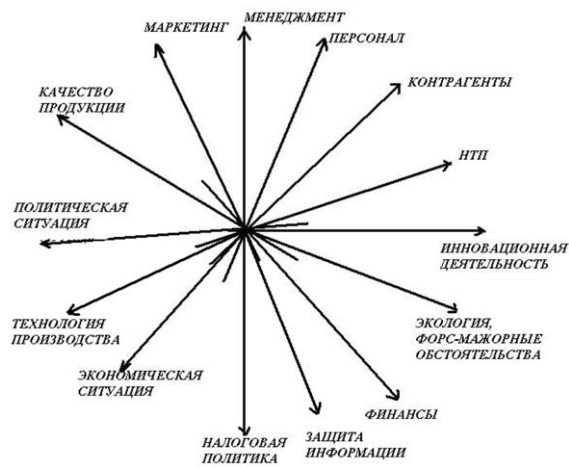 Рис. 2.1 -  Многофакторная модель системы экономической безопасности (ризоматическая модель)Надо иметь в виду, что угрозой экономической безопасности  предприятиям мало и среднего бизнеса может быть не всякое действие, имеющее негативные последствия. Так, не следует считать угрозой экономической безопасности предприятия инвестирование, внедрение новых организационных форм, организацию реализации новой услуги, товара, работы, хотя все эти мероприятия содержат в себе предпринимательский риск. Типология экономических угроз, возникающих в деятельности предприятий малого и среднего бизнеса, приведена в таблице 2.1. Угрозы предприятию, исходящие от внутренних и внешних источников опасности, определяют содержание деятельности по обеспечению внутренней и внешней безопасности. Если учитывать, что внешние и внутренние угрозы различаются как реальные и потенциальные, то деятельность по обеспечению безопасности будет сводиться к прогнозированию угроз, определению и реализации наиболее эффективных мер по их локализации.Таблица 2.1Классификация угрозОтсюда следует, что основой организации, планирования и реализации мер по обеспечению безопасности в различных сферах является анализ и оценка характера реальных и потенциальных внутренних и внешних угроз, кризисных ситуаций, а также прочих неблагоприятных факторов, препятствующих достижению поставленных целей и представляющих опасность для жизненно важных интересов предприятия.Экономическую безопасность можно оценивать с помощью различных критериев:Организационная сторона;Правовая сторона;Информационная сторона;Экономическая сторона.Таким образом, в наиболее общем виде об экономической безопасности предприятий свидетельствует сохранение их как целостных структурных образований и юридических лиц и устойчивых либо растущих значений основных финансово-экономических показателей. 2.2 Результаты анализа факторов экономической безопасности предприятияРыночные позиции салона ООО «Long Hair», и, в частности, салона «Long Hair», были охарактеризованы в гл. 1 настоящего отчета. Ниже остановимся на анализе внутренних и внешних слагающих экономической безопасности предприятия. Для этой цели воспользуемся методами стратегического анализа – PEST и SWOT-анализом.Анализируя сложившиеся условия ведения бизнеса для ООО «Long Hair», необходимо отметить, что данные условия имеют как благоприятное, так и неблагоприятное влияние на экономическую устойчивость предприятия. Анализ внутренней среды ООО «Long Hair»  показывает, что это хорошо слаженная структура, способная своевременно решать задачи оперативного управления и осуществления всех видов работ в пределах ответственности.  Главным конкурентным преимуществом ООО «Long Hair»   следует считать высокий профессионализм, опыт и лояльность персонала, как менеджеров, так и основных работников. Кроме того, значительным конкурентным преимуществом может считаться прочная материально-техническая и технологическая база всех структурных подразделений в составе организации, то есть салона, интернет-магазина и склада. Высокую значимость в процессе обслуживания клиентов салона «Long Hair» имеет, несомненно, и система менеджмента качества, внедренная на предприятии, в том числе в целях обеспечения 100%-ной экологической и санитарно-гигиенической безопасности предоставляемых услуг. Однако в настоящий момент указанная система не сертифицирована, что сильно ослабляет позиции ООО «Long Hair»   в глазах потребителя.В сложившейся системе производства и обслуживания можно выделить и другие слабые звенья. Одним из них является постановка складской и транспортной  логистики в процессе обеспечения бизнес-процессов ООО «Long Hair». Это приводит к неоправданно высоким издержкам процесса. Степень тяжести этого фактора повышается на фоне дефицита финансовых средств, который обусловлен общим кризисным состоянием экономики и скачками валютного курса. Однако не только внутренние, но внешние  факторы обуславливают устойчивость любой бизнес-системы. Поэтому необходимо провести их комплексный анализ. В процессе анализа ООО «Long Hair»  как производственной системы, действующей в рыночных условиях, целесообразно рассматривать факторы обеспечения экономической безопасности как самостоятельный комплекс факторов, оказывающих прямое, либо опосредованное влияние на деятельность предприятия в целом. В целях наиболее полной  комплексной оценки факторов экономической безопасности в деятельности ООО «Long Hair», был проведен PEST-анализ выявленных факторов обеспечения экономической безопасности предприятия. Результаты  PEST-анализа отражены в Таблице 2.2.Таблица 2.2Факторы, влияющие на экономическую устойчивость бизнеса ООО «Long Hair»Таким образом, мы можем видеть, что на  экономическую безопасность  ООО «Long Hair»   могут оказывать сильное влияние самые различные факторы внешней среды, однако особенности экономического состояния  и технологического развития предпринимательской ООО «Long Hair»  как структуры, что самые сильные риски возникают именно под влиянием макро и микроэкономических факторов, таких, как скачки валютных курсов и переток финансов в сферу инвестирования, а так же отставание управленческих, прежде всего, логистических, технологий от уровня развития производства и сбыта.В то же время, влияние любого фактора способно как провоцировать угрозы экономической безопасности, так и создавать новые возможности для ее обеспечения в работе ООО «Long Hair»,  поэтому ответственность работников  компании должна быть очень высокой. Высокие требования складываются как в отношении оперативности реагирования на угрозы экономической безопасности, так и в отношении уровня профессиональных компетенций работников: от качества их работы зависит не только результат деятельности в целом, но и безопасность производственных процессов. Кроме того, очень важно учитывать наличие, степень тяжести и продолжительность влияния рисковых факторов как внутренней, так и внешней среды предприятия на состояние экономической безопасности бизнеса в целом и его отдельных направлений. Дальнейший стратегический анализ выявленных  факторов влияния на экономическую безопасность ООО «Long Hair»   должен быть продолжен в виде SWOT-анализа.  SWOT-анализ помогает ответить на следующие вопросы: использует ли ООО «Long Hair»  внутренние сильные стороны  или отличительные преимущества бизнеса в стратегии обеспечения экономической безопасности?  Какие потенциальные сильные стороны деятельности могут стать конкурентными преимуществами в условиях о обострения конкуренции и финансовой устойчивости? являются ли слабые звенья  в организации бизнес-процессов   ООО «Long Hair»   факторами снижения экономической безопасности предприятия  и/или они не дают возможности использовать определенные благоприятные факторы ЭБ? Какие слабости требуют корректирующих воздействий в целях обеспечения полной экономической безопасности? какие благоприятные обстоятельства дают ООО «Long Hair» дополнительные возможности для укрепления системы экономической безопасности бизнеса? какие угрозы экономической безопасности в деятельности ООО «Long Hair» требуют наиболее пристального внимания и принятия превентивных мер защиты? Результаты SWOT-анализа факторов эконормической безопасности ООО «Long Hair»   представлены в Таблицах 2.3 – 2.5.Таблица 2.3Первичный SWOT-анализДалее составим матрицы возможностей и угроз (Таблицы 2.4 и 2.5).Таблица  2.4Матрица возможностейТаблица  2.5Матрица угрозТаким образом, на основании данных Таблицы 2.4 можно говорить о том, что на сегодняшний день в деятельности ООО «Long Hair» имеются широкие возможности для развития и укрепления организационных и технологических факторов экономической безопасности, чему способствуют внутренние и внешние стимулы, такие, как наличие ресурсов, в том числе и кадровых, потенциал организационной культуры, развитие рынка технологических инноваций и др.На основании Таблицы 2.5 можно говорить о том, что в деятельности ООО «Long Hair» нет угроз, которые носили бы фатальный разрушительный характер для экономической безопасности бюизнеса. Однако, присутствует большое количество рисков экономического характера, которые в значительной мере ослабляют результаты деятельности предприятия  и требуют оперативных и тактических мер защиты со стороны руководства. Однако «страховать» такие серьезные риски возможно и даже необходимо, но для этого предприятию требуется выработка сильной стратегии обеспечения экономической безопасности, при чем упор должен быть сделан не столько на участи в конкурентной борьбе (стратегии лидерства на высококонкурентном рынке в создавшихся условиях практически нереализуемы), сколько на укрепление рыночных позиций и уже сложившихся конкурентных преимуществ в целях обеспечения полной экономической безопасности. То есть акценты в стратегии должны быть сделаны на качественные показатели деятельности как предприятия в целом, так и его подразделений, в том числе – салона и интернет-магазина. Так же существует острая потребность в развитии и совершенствовании управленческих технологий.3   ОЦЕНКА   УРОВНЯ    ЭКОНОМИЧЕСКОЙ    БЕЗОПАСНОСТИ   ПРЕДПРИЯТИЯ НА ОСНОВЕ ИНДИКАТОРНОГО ПОДХОДА Состояние  экономической безопасности предприятий малого и среднего бизнеса необходимо определять по конкретной системе основных показателей. Они должны отражать отраслевую специфику и условия деятельности предприятий. К ним относятся производственные, финансовые и социальные показатели (таблица 3.1).Таблица 3.1Показатели экономической безопасности предприятий Если рассматривать состояния экономической безопасности промышленных предприятий в динамике независимо от отраслевой принадлежности, то для них можно определить общее свойство. Оно заключается в том, что состояние экономической безопасности рассматриваемых предприятия проходят несколько этапов. Они включают: стабильный, предкризисный, кризисный и критический (таблица 3.2).Таблица 3.2Оценка состояния экономической безопасности предприятийЭкономическая безопасность рассматриваемых предприятий складывается из: ресурсной, технико-технологической, финансовой и социальной безопасностей. Все они оцениваются на основании как качественных, так и количественных показателей – индикаторов. Рассмотрим финансово-экономическую составляющую оценки экономической безопасности предприятии. Алгоритм расчета показателей экономической безопасности промышленных предприятий приведен ниже.Как видно из табл. 3.1, индикаторами экономической безопасности могут являться: производительность труда, рентабельность продаж, оборачиваемость активов, рентабельность активов, финансовый рычаг, рентабельность собственных активов. Исходными данными расчета индикаторов являются следующие характеристики:Проанализировав зарубежный опыт, в процессе анализа примем за основу методологию оценки деятельности предприятия, где используется показатель, который вычисляется как разность между результатом его хозяйственной деятельности (Р) и стоимостью той части активов, которая должна обновляться (Са) (контролируемые активы). Он получил название – экономическая добавленная стоимость и обозначается как EVA. По определению, верно равенство (1):В качестве результата хозяйственной деятельности рассматривается или чистая прибыль или чистый доход, равный сумме чистой прибыли (ЧП) и начисленной амортизации ( Ан ). Его мы и будем использовать для оценки EVA (2):Как и рекомендуется в качестве стоимости активов - Са будем ис- пользовать восстановительную стоимость основных средств, подлежащих обновлению с учетом периода «списания». Поскольку показатель EVA должен быть больше нуля, то предельное значение годового чистого дохода предприятия, необходимого для развития, будет равно (3):Где: ЧП + Ан - результат хозяйственной деятельности (чистый доход) предприятия за год; Свос - текущая восстановительная стоимость технологического оборудования предприятия – это балансовая стоимость технологического оборудования Сбал на момент покупки в текущих ценах (4):где 1 k , 2 k ,…, kт.г. - коэффициенты инфляции первого, второго,…, текущего года после покупки оборудования. Исходя из принятых предпосылок, пороговое значение чистой прибыли можно определить по формуле (5):где    Твп – период приведения остаточной стоимости к году; Со - остаточная стоимость технологического оборудования. Для определения пороговых значений индикаторов финансовой со- ставляющей экономической безопасности промышленных предприятий (табл. 2) необходимо задать пороговые значения производительности труда ПТп и чистой прибыли ЧПп, которую можно найти по формуле (1). Алгоритм их расчета строится следующим образом. Пороговые значения индикаторов определяются на фиксированный год, исходя из соответствующей производительности труда ПТп.Пороговое значение объемов реализованной продукции (6):Пороговое значение годовой чистой прибыли определяется по формуле:Пороговое значение рентабельности продаж (7):Пороговое значение оборачиваемости активов  (8):Пороговое значение рентабельности активов  (9), (10):Пороговое значение финансового рычага можно определить по формуле  (11):Где ЗСп - пороговое значение заемных средств предприятия. Пороговое значение рентабельности собственных активов (12),  (13):Поскольку рентабельности активов Rа и собственных активов RСА являются интегральными, именно их можно использовать для оценки безопасности предприятия.Таким образом, используя представленный выше алгоритм, можно для любого конкретного предприятия определить пограничные значения показателей финансовой составляющей (индикаторы) экономической безопасности (табл. 2) и сделав расчеты их фактических значений, установить в каком состоянии находится предприятие в текущий момент времени (табл. 3).Для этого необходимо определить соответствующие составляющие вероятности банкротства предприятия как отношения пороговых диапазонов интегральных показателей Rап и RСАп к их фактическим диапазонам Rаф и RСАф, а также составляющую вероятности банк- ротства предприятия , связанную с реализацией продукции как отношение порогового диапазона РПп к фактическому диапазону РПф.Вероятность того, что фактический диапазон рентабельности активов станет ниже диапазона его порогового значения, будет определяться по формуле (14), (15):Где: ЧПф - диапазон изменения фактических значений чистой прибыли Вероятность того, что фактический диапазон рентабельности собственных активов станет ниже диапазона его порогового значения, будет определяться по формуле (16):Где Rсап,  Rсаф - диапазоны изменения пороговых и фактических значений рентабельностей собственных активов;Из анализа формул (2) и (3) видно, что вероятности Ра и РСА равны, и поэтому можно использовать одну из них, к примеру РСА.Вероятность того, что фактический диапазон значений реализации продукции РПф станет ниже его порогового значения РПп, определится следующим образом (17):где РПп, РПф - диапазоны изменения пороговых и фактических значений реализации продукциигде Сф – себестоимость отгруженной продукции рассматриваемого текущего периода.Фактическую себестоимость отгруженной продукции можно определить по формуле  (18):где ДЗф – погашение дебиторской задолженности в рассматриваемом периоде.С учетом принятых положений по определению диапазонов изменения пороговых и фактических значений чистой прибыли и реализации продукции формулу для оценки вероятности банкротства предприятия, которая определяет его экономическую безопасность можно записать в виде (19):Для определения конкретного состояния экономической безопасности, в котором находится предприятия необходимо разбить диапазон изменения вероятности Рэб на четыре группы в соответствии с разбивкой, приведенной в табл. 3. Предлагаемый  вариант нормативных значений диапазонов изменения вероятностей банкротства производственного предприятия индустрии красоты для различных состояний, характеризующих его экономическую безопасность, приведен в табл. 3.3.Таблица 3.3Нормативные значения вероятностей банкротства предприятия для состояний его экономической безопасностиЗа основу расчета показателей экономической безопасности ООО «Long Hair» используем данные баланса предприятия за период 2013 – 2015 гг. Исходные данные расчета показателей экономической безопасности приведены в таблице 3.4.Таблица 3.4Исходные данные для расчета экономической безопасности дочерних предприятийРезультаты расчетов по  индикаторному методу сведены в таблицу 3.5. Таблица 3.5Показатели экономической безопасностиИз таблицы 3.5  видно, что по данным за период 2013 – 2015 гг., ООО «Long Hair» стабильно находится в предкризисном состоянии, не смотря на высокие показатели выручки, производительности труда и рентабельности. Очевидно, что основными источниками угроз экономической безопасности предприятия является низкая рентабельность собственных активов и высокая зависимость предприятия от заемных средств, что было выявлено ранее. Как показывает анализ, по остальным показателям предприятие демонстрирует стабильный уровень, источников принципиальных угроз экономической устойчивости предприятия не выявлено.В целях стабилизации финансовой ситуации на предприятии и выхода из предкризисного состояния руководству компании необходимо уже сейчас пересмотреть финансовую стратегию и в меньшей степени использовать привлеченный капитал на невыгодных для предприятия условиях, одновременно добиваясь более эффективного выполнения показателей финансового планирования; избегать пролонгации периода задолженности перед поставщиками и персоналом, которые имеют место в данный момент; добиться повышения оборачиваемости активов, в первую очередь, за счет сокращения доли собственных активов, вложенных в резервы, особенно в товары на складах интернет-магазина. Для достижения этой цели на предприятии необходимо усовершенствовать систему  управления запасами, а так же складской логистики, в частности, обязательно внедрить в практику деятельности принципы системы «точно в срок».  ЗАКЛЮЧЕНИЕПрактическое изучение состояния экономической безопасности малого предприятия на примере ООО «Long Hair» показало, что,  по данным за период 2013 – 2015 гг., предприятие стабильно находится в предкризисном состоянии, не смотря на высокие показатели выручки, производительности труда и рентабельности. Очевидно, что основными источниками угроз экономической безопасности предприятия является низкая рентабельность собственных активов и высокая зависимость предприятия от заемных средств, что было выявлено ранее. Как показывает анализ, по остальным показателям предприятие демонстрирует стабильный уровень, источников принципиальных угроз экономической устойчивости предприятия не выявлено.В деятельности ООО «Long Hair» нет угроз, которые носили бы фатальный разрушительный характер для экономической безопасности бизнеса. Однако, присутствует большое количество рисков экономического характера, которые в значительной мере ослабляют результаты деятельности предприятия  и требуют оперативных и тактических мер защиты со стороны руководства. Однако «страховать» такие серьезные риски возможно и даже необходимо, но для этого предприятию требуется выработка сильной стратегии обеспечения экономической безопасности, при чем упор должен быть сделан не столько на участи в конкурентной борьбе (стратегии лидерства на высококонкурентном рынке в создавшихся условиях практически нереализуемы), сколько на укрепление рыночных позиций и уже сложившихся конкурентных преимуществ в целях обеспечения полной экономической безопасности. То есть акценты в стратегии должны быть сделаны на качественные показатели деятельности как предприятия в целом, так и его подразделений, в том числе – салона и интернет-магазина. Так же существует острая потребность в развитии и совершенствовании управленческих технологий.В то же время, у предприятия имеются широкие возможности для развития и укрепления организационных и технологических факторов экономической безопасности, чему способствуют внутренние и внешние стимулы, такие, как наличие ресурсов, в том числе и кадровых, потенциал организационной культуры, развитие рынка технологических инноваций и др.В целях стабилизации финансовой ситуации на предприятии и выхода из предкризисного состояния руководству компании необходимо уже сейчас пересмотреть финансовую стратегию и в меньшей степени использовать привлеченный капитал на невыгодных для предприятия условиях, одновременно добиваясь более эффективного выполнения показателей финансового планирования; избегать пролонгации периода задолженности перед поставщиками и персоналом, которые имеют место в данный момент; добиться повышения оборачиваемости активов, в первую очередь, за счет сокращения доли собственных активов, вложенных в резервы, особенно в товары на складах интернет-магазина. Для достижения этой цели на предприятии необходимо усовершенствовать систему  управления запасами, а так же складской логистики, в частности, обязательно внедрить в практику деятельности принципы системы «точно в срок».  Таким образом, цели прохождения производственной практики были достинуты.СПИСОК ИСПОЛЬЗОВАННЫХ ИСТОЧНИКОВБезуглая Н.С. Экономическая безопасность предприятия: индикаторы и оценка. Ризоматическая логика и экономическая безопасность предприятия // Российское предпринимательство. - 2010. - №8-1. - URL: http://cyberleninka.ru/article/n/ekonomicheskaya-bezopasnost-predpriyatiya-indikatory-i-otsenka-rizomaticheskaya-logika-i-ekonomicheskaya-bezopasnost-predpriyatiya Васин Л.А., Хлынин Э.В. Развитие парка технологического оборудования для повышения устойчивости функционирования предприятия // Известия ТулГУ. Экономические и юридические науки. Выпуск 1. Ч. I. - Тула: Изд-во ТулГУ, 2011. - С. 87-93. Гордиенко Д.В. Основы экономической безопасности государства. Курс лекций: учеб.-метод.пособие.- М.: «Финансы и статистика»; «ИНФРА-М», 2012. – 224 с. Зеркалов Д.В. Экономические проблемы: Хрестоматия. − К.: Наук. світ, 2008. - 143 с. Клейнер Г.Б. и др. Предприятие в нестабильной экономической среде: риски, стратегии, безопасность / Г.Б. Клейнер, В.Л. Тамбовцев, P.M. Качалов; Под общ. ред. С.А. Панова. - М.: ОАО «Изд-во «Экономика», 1997. - 288 с. Одинцов А.А. Экономическая и информационная безопасность предпринимательства: учеб.пособие для вузов.- М.: «Академия», 2008.-336 с. Суглобов А.Е., Хмелев С.А., Орлова Е.А. Экономическая безопасность предприятия: учеб. пособие.- М.: ЮНИТИ-ДАНА, 2013. – 271 с. Хлынин Э.В. Определение основных потребностей и причин обновления основного капитала предприятия // Дайджест-Финансы: Информационно-аналитический журнал. - № 11 (203). - М.: ИД «Финансы и кредит», 2011. - С. 27-32. Экономическая безопасность России: Общий курс: Учебник / Под ред. В.К. Сенчагова. 2-е изд. - М: Дело, 2005. - 896 с.Экономическая безопасность: учеб.пособие для вузов / под ред. В.А.Богомолова. - М.: ЮНИТИ-ДАНА, 2013.-295 с.  Экономическая безопасность: учебник для вузов / под общ.ред. Л.П.Гончаренко, Ф.В.Акулинина. М.: Издательство Юрайт, 2016.- 478 с.  Заведующему кафедрой № ___(инициалы, фамилия)от обучающегося 	 курса группы № 	 (инициалы, фамилия)Заявление Прошу разрешить мне прохождение 	 (указать вид, тип практики) практики с _______ по _______ 20___ г. в индивидуальном порядке в профильной организации (указать название предприятия)	.(указать местонахождение предприятия)в соответствии с договором № _________ от ____________ 20___ г.С программой практики ознакомлен.дата	подпись	(инициалы, фамилия)Приложение БОбразец бланка индивидуального задания по практикеИНДИВИДУАЛЬНОЕ ЗАДАНИЕна прохождение 	 практики обучающегося направления подготовки/ специальности 		Фамилия, имя, отчество обучающегося: 	Группа: 	Тема индивидуального задания:Исходные данные:Содержание отчетной документации:индивидуальное задание;отчёт, включающий в себя:титульный лист;материалы о выполнении индивидуального задания (содержание определяется кафедрой);выводы по результатам практики;список использованных источников. отзыв руководителя от профильной организации (при прохождении практики в профильной организации).Срок представления отчета на кафедру: «___»______________201_ г.Руководитель практики должность, уч. степень, звание	подпись, дата	инициалы, фамилияСОГЛАСОВАНОРуководитель практики от профильной организациидолжность	подпись, дата	инициалы, фамилияЗадание принял к исполнению:Обучающийся дата	подпись	инициалы, фамилияПриложение ВМИНИСТЕРСТВО ОБРАЗОВАНИЯ И НАУКИ РОССИЙСКОЙ ФЕДЕРАЦИИфедеральное государственное автономное образовательное учреждение высшего образования«Санкт–Петербургский государственный университет
аэрокосмического приборостроения»Кафедра _________________________________________________________________(наименование)ОТЧЁТ ПО ПРАКТИКЕЗАЩИЩЁН С ОЦЕНКОЙРуководительОТЧЁТ ПО ПРАКТИКЕСанкт–Петербург 2016Приложение ГОтзыв руководителя от профильной организации о практике обучающегося 
на бланке организацииОбучающийся _______________________________ проходил ________________ практику(инициалы, фамилия)в организации _________________________________ с ____________ по ______________.В течение прохождения практики обучающийся 	(инициалы, фамилия)	. (внимательно относился к выполняемой работе, помогал сотрудникам с расчетами различных показателей и т.д.).Поручаемую работу, обучающийся ______________________ выполнял 	 (инициалы, фамилия)	.  (добросовестно, аккуратно и т.д.). Показал себя 	.(дисциплинированным, ответственным, исполнительным, пунктуальным работником). Замечания о прохождении практики: 		.В целом работу обучающегося _____________________________________ можно оценить(инициалы, фамилия)на ___________________________________ .(отлично, хорошо, удовлетворительно, неудовлетворительно)Подпись руководителя практики от профильной организациидолжность	подпись, дата	инициалы, фамилияМ.П.должность, уч. степень, званиеподпись, датаинициалы, фамилиявид практикитип практикина тему индивидуального заданияна тему индивидуального заданиявыполненфамилия, имя, отчество обучающегося в творительном падежефамилия, имя, отчество обучающегося в творительном падежепо направлению подготовкикоднаименование направлениянаименование направлениянаименование направлениянаименование направлениянаименование направлениянаправленностикоднаименование направленностинаименование направленностинаименование направленностинаименование направленностинаименование направленностиОбучающийся группы №номерподпись, датаинициалы, фамилияНаименование поставщика/ подрядчикаУдельный вес в структуре себестоимости, %ПорядокрасчетовЗакупаемая продукция/ услугиАО «Игро»55.05Отсрочка 45 календарных днейРасходные материалыООО«Неоэстетик»9.96Отсрочка 21 календарный деньРасходные материалыООО «Переславский технопарк»5.51Предоплата 100 %ЭлектрическаяэнергияООО « Бьютистайл»2.78Отсрочка 14 календарных днейПарикмахерское оборудование и мебельАО «национальная компания красоты»2.29Предоплата 100 %разнообразное оборудование и расходные материалыНа начало 2014 г.(тыс. руб.)Доля в валюте баланса (%)На начало 2015 г.(тыс. руб.)Доля в валюте баланса (%)На начало 2016 г.(тыс. руб.)Доля в валюте баланса (%)1. Внеоборотные активы1. Внеоборотные активы1. Внеоборотные активы1. Внеоборотные активы1. Внеоборотные активы1. Внеоборотные активы1. Внеоборотные активыНематериальные активы00,00 %00,00 %550,05 %Основные средства12 42821,32 %12 97917,86 %46 00640,82 %Незавершенное строительство00,00 %4140,57 %1 4191,26 %Долгосрочные финансовые вложения26 72945,85 %26 72936,78 %26 72923,72 %Прочие внеоборотные активы00,00 %220,03 %200,02 %ИТОГО по разделу 1.39 15767,17 %40 14455,24 %74 22965,87 %2. Оборотные активы2. Оборотные активы2. Оборотные активы2. Оборотные активы2. Оборотные активы2. Оборотные активы2. Оборотные активыЗапасы2 4614,22 %5 0116,89 %11 82910,50 %  сырье, материалы2 26291,91 %4 81496,07 %11 46596,92 %  расходы будущих периодов1998,09 %1973,93 %3643,08 %НДС по приобретенным ценностям50,01 %1040,14 %00,00 %Дебиторская задолженность с платежами <. 15 81827,14 %25 86735,59 %23 20620,59 %  расчеты с покупателями и заказчиками 6 34610,89 %9 66813,30 %18 64616,55 %Денежные средства8511,46 %1 5512,13 %3 4273,04 %ИТОГО по разделу 2.19 13532,83 %32 53344,76 %38 46234,13 %ИТОГО АКТИВЫ58 293100,00 %72 677100,00 %112 691100,00 %На начало 2014 г.(тыс. руб.)Доля в валюте баланса (%)На начало 2015 г.(тыс. руб.)Доля в валюте баланса (%)На начало 2016 г.(тыс. руб.)Доля в валюте баланса (%)3. Капитал и резервы 3. Капитал и резервы 3. Капитал и резервы 3. Капитал и резервы 3. Капитал и резервы 3. Капитал и резервы 3. Капитал и резервы Уставной капитал9401,61 %9401,29 %9400,83 %Добавочный капитал100,02 %100,01 %100,01 %Резервный капитал1410,24 %1410,19 %1410,13 %Нераспределенная прибыль (непокрытый убыток)17 94830,79 %27 01437,17 %38 12633,83 %ИТОГО по разделу 3.19 03932,66 %28 10538,67 %39 21734,80 %4. Долгосрочные обязательства 4. Долгосрочные обязательства 4. Долгосрочные обязательства 4. Долгосрочные обязательства 4. Долгосрочные обязательства 4. Долгосрочные обязательства 4. Долгосрочные обязательства Займы и кредиты2 5274,33 %11 28015,52 %23 05420,46 %ИТОГО по разделу 4.2 5274,33 %11 28015,52 %23 05420,46 %5. Краткосрочные обязательства5. Краткосрочные обязательства5. Краткосрочные обязательства5. Краткосрочные обязательства5. Краткосрочные обязательства5. Краткосрочные обязательства5. Краткосрочные обязательстваЗаймы и кредиты16 20027,79 %8761,21 %13 11511,64 %Кредиторская задолженность20 52835,21 %32 41744,60 %37 30633,10 %  поставщики и подрядчики17 46285,07 %29 63591,42 %33 76890,52 %  задолженность перед персоналом организации00,00 %00,00 %4951,33 %  задолженность по налогам и сборам6883,35 %8592,65 %5481,47 %   прочие кредиторы2 37811,58 %1 9235,93 %2 4956,69 %ИТОГО по разделу 5.36 72863,00 %33 29345,81 %50 42044,74 %ИТОГО ПАССИВЫ58 293100,00 %72 677100,00 %112 691100,00 %Забалансовые счетаАрендованные основные средства21 82721 8271 205ПоказательЗа 2013 г.(тыс. руб.)За 2014 г.(тыс. руб.)За 2015 г.(тыс. руб.)Валовая выручка256 736302 710334 010Себестоимость228 629268 570291 415Валовая прибыль28 10734 14042 595Коммерческие расходы13 98813 06314 284Управленческие расходы3 7525 0026 522Прибыль от продаж10 36716 07521 789Проценты к получению022Проценты к уплате7931 1423 555Прочие доходы6 6835 59415 536Прочие расходы5 4606 18719 986Прибыль до налогообложения10 79714 34213 786EBITDA11 59015 48417 341Отложенные налоговые активы000Отложенные налоговые обязательства000Текущий налог на прибыль2 6683 4772 673Чистая прибыль8 12910 86511 113Показатели2015 г.2015 г.2015 г.2015 г.Показатели1 кв.2 кв.3 кв.4 кв.Выручка, тыс. руб.95 32889 44374 96974 270Себестоимость,тыс. руб.83 53776 42365 90665 549Чистая прибыль,тыс. руб.1 2015 1172 0932702Доля себестоимости в выручке по ОПУ88 %85 %88 %88 %Среднемесячная выручка за квартал, тыс. руб.31 77629 81424 99024 757Среднемесячная себестоимость за квартал, тыс. руб.27 84625 47421 96921 850Рентабельность деятельности1.26 %5.72 %2.79 %3.64 %ПоказательОтчетный период12Остаток денежных средств на начало отчетного года1 551Движение денежных средствпо текущей деятельностиСредства, полученные от покупателей, заказчиков386 694Прочие доходы12 554Денежные средства, направленные:- 396 766на оплату приобретенных товаров, работ, услуг, сырья и иных оборотных активов- 360 807на оплату труда- 5 353на выплату дивидендов, процентов- 3 699на расчеты по налогам и сборам- 8 479на прочие расходы- 18 428Чистые денежные средств от текущей деятельности2 482Движение денежных средствпо инвестиционной деятельностиПолучены проценты2Приобретение объектов основных средств, доходных вложений в материальные ценности и нематериальные активы- 25 285Чистые денежные средств от инвестиционной деятельности- 25 283Продолжение Таблицы 1.7Продолжение Таблицы 1.712Движение денежных средствпо финансовой деятельностиПоступления от займов и кредитов, предоставленных другими организациями185 489Погашение займов и кредитов (без процентов)- 164 163Погашение обязательств по финансовой аренде3 352Чистые денежные средствот финансовой деятельности24 678Чистое увеличение (уменьшение) денежных средств и их эквивалентов1 877Остаток денежных средств на конец отчетного периода3 428ПоказателиСуммаПоток денежных средств от операционной деятельностиПоток денежных средств от операционной деятельностиЧистая прибыль (убыток)11 113Изменение производственных запасов + НДС по приобретенным материальным ценностям(6 549)Изменение расходов будущих периодов(167)Изменение дебиторской задолженности2 661Изменение кредиторской задолженности4 889Чистый денежный поток от операционной деятельности11 947Потоки денежных средств от инвестиционной деятельностиПотоки денежных средств от инвестиционной деятельностиПриобретение (создание) внеоборотных активов- 34 085Чистый денежный поток от инвестиционной деятельности- 34 085Потоки денежных средств от финансовой деятельностиПотоки денежных средств от финансовой деятельностиПоступления от займов и кредитов, предоставленных другими организациями24 014Чистый денежный поток от финансовой деятельности24 014Чистый денежный поток (общее изменение денежных средств за период)1 876Денежные средства и их эквиваленты на начало периода1 551Денежные средства и их эквиваленты на конец периода3 427ПоказательВеличинаВеличинаВеличинаПоказатель2013 г.2014 г.2015 г.1. Коэффициент общей ликвидности0,520,980,762. Коэффициент текущей ликвидности0,450,820,533. Коэффициент абсолютной ликвидности0,020,050,074. Чистый оборотный капитал,  тыс. руб.- 17 593- 760- 11 958ПоказательНормативВеличинаВеличинаВеличинаПоказательНорматив2013 г.2014 г.2015 г.1. Коэффициент соотношения заемных и собственных средств ≤ 12,061,591,872. Коэффициент автономии ≥ 0,50,330,390,353. Коэффициент концентрации заемного капитала ≤ 0,50,670,610,654. Коэффициент привлечения заемных средств в оборотные активы ≤ 0,41,911,021,315. Коэффициент маневренности собственных средств ≥ 0,2- 1,06- 0, 43- 0,896. Коэффициент использования финансовых ресурсов ≥ 0,40,190,200,127. Коэффициент эффективности использования собственных средств –0,570,510,35ПоказательЕдиница измеренияВеличинаВеличинаВеличинаПоказательЕдиница измерения2013 г.2014 г.2015 г.1. Объем реализации товаров, продукции, работ и услугтыс. руб.256 736302 710334 0102. Однодневный оборот по реализации товара, продукции, работ и услугтыс. руб.7138419283. Средний остаток совокупных денежных активовтыс. руб.1 2651 5562 1484. Средний период оборота денежных активовдни1.81.92.35. Количество оборотов среднего остатка денежных средств–203195155ПоказательЕдиница измеренияВеличина1. Рентабельность капиталакоэфф.0,282. Налогооблагаемая прибыльтыс. руб.13 7863. Ставка налога на прибылькоэфф.0,24. Процентная ставка за кредиткоэфф.0,25. Заемный капиталтыс. руб.36 1696. Собственный капиталтыс. руб.39 2177. Коэффициент финансового левериджакоэфф.5,76№. Признаки Угрозы1 По месту возникновенияВнутренние, внешние2По степени опасности Особенно опасные, опасные3По возможности осуществленияРеальные, потенциальные4По масштабу осуществленияЛокальные, общесистемные  5По длительности действия Временные постоянные6По направлению Производственные, финансовые, технологические, социально-экономические7По отношению к ним Объективные, субъективные8Прямые, косвенныеПо характеру направления9По вероятности наступления Явные, латентные10По природе возникновенияПолитические, криминальные, конкурентные, и т.п.ФакторыВозможностиВозможностиУгрозыУгрозы12233(P) Политические факторыСтабилизация политической системы и общей политической ситуации в стране приводит к стабилизации отрасли индустрии красоты, правовое оформление нормативных требований к условиям ведения бизнеса  положительно сказываются и на обеспечении экономической устойчивости предпринимательской деятельности в сфере индустрии красоты.Стабилизация политической системы и общей политической ситуации в стране приводит к стабилизации отрасли индустрии красоты, правовое оформление нормативных требований к условиям ведения бизнеса  положительно сказываются и на обеспечении экономической устойчивости предпринимательской деятельности в сфере индустрии красоты.Обмен санкциями между Россией и ЕС может поставить под угрозу стабильность процесса материально-технического обеспечения процесса процесса производства исследуемого предприятия в части поставок некоторых видов расходных материалов и оборудования. Однако этот риск может быть компенсирован за счет переориентации предприятия на более тесное взаимодействие с производителями и поставщиками  расходных материалов и оборудования российского производства. Потенциально, это может нанести вред экономической устойчивости бизнеса, но далеко не фатальный. Другой проблемой, косвенно сказывающейся на экономической устойчивости бизнеса и показателях его управляемости,  являются возрастающие  риски террористических атакОбмен санкциями между Россией и ЕС может поставить под угрозу стабильность процесса материально-технического обеспечения процесса процесса производства исследуемого предприятия в части поставок некоторых видов расходных материалов и оборудования. Однако этот риск может быть компенсирован за счет переориентации предприятия на более тесное взаимодействие с производителями и поставщиками  расходных материалов и оборудования российского производства. Потенциально, это может нанести вред экономической устойчивости бизнеса, но далеко не фатальный. Другой проблемой, косвенно сказывающейся на экономической устойчивости бизнеса и показателях его управляемости,  являются возрастающие  риски террористических атак(Е) Экономические факторыВ связи с расширением рынка услуг индустрии красоты в Росси и, в частности, в Санкт-Петербурге,  объективно  растет спрос на услуги и товары, предоставляемые предприятиемВ связи с расширением рынка услуг индустрии красоты в Росси и, в частности, в Санкт-Петербурге,  объективно  растет спрос на услуги и товары, предоставляемые предприятиемНестабильная учетная ставка Банка России создает валютные риски в процессе материального обеспечения производственных и сбытовых процессов. Происходит повышение степени риска при проведении всех  внешних операций.Нестабильная учетная ставка Банка России создает валютные риски в процессе материального обеспечения производственных и сбытовых процессов. Происходит повышение степени риска при проведении всех  внешних операций.(Е) Экономические факторыОбщемировой экономический кризис  приводит к падению экономических показателей многих конкурирующих предприятий, не обладающих кокнкурентными преимущесмтвами в сфере технологий, кадрового потенциала и т.д. Это создает условия для снижения конкурентного влияния и повышает спрос Общемировой экономический кризис  приводит к падению экономических показателей многих конкурирующих предприятий, не обладающих кокнкурентными преимущесмтвами в сфере технологий, кадрового потенциала и т.д. Это создает условия для снижения конкурентного влияния и повышает спрос Кризисное состояние экономики приводит к сокращению собственных денежных поступлений и перетеку финансовых средств в такие области деятельности предприятия, как инвенстирование в расширение производства, однако это отрицательно сказывается на финансовой, а значит, и на экономической безопасности предприятия. Дополнительные сложности создает высокий уровень логистических издержек в процессе поставок, хранения и транспортировки ТМЦКризисное состояние экономики приводит к сокращению собственных денежных поступлений и перетеку финансовых средств в такие области деятельности предприятия, как инвенстирование в расширение производства, однако это отрицательно сказывается на финансовой, а значит, и на экономической безопасности предприятия. Дополнительные сложности создает высокий уровень логистических издержек в процессе поставок, хранения и транспортировки ТМЦ(Е) Экономические факторыСоздание ЕВРАЗЭС и Таможенного союза создает дополнительные условия для интенсивного развития рынка индустрии красоты, так как отраслевые рынки Белоруссии и Казахстана далеко не насыщены предложением Создание ЕВРАЗЭС и Таможенного союза создает дополнительные условия для интенсивного развития рынка индустрии красоты, так как отраслевые рынки Белоруссии и Казахстана далеко не насыщены предложением Возникают риски, связанные с невозможностью привлечения потенциальных потребителей, предоставления  услуг и обслуживания потребителей в отдельных регионах из-за их территориальной удаленностиВозникают риски, связанные с невозможностью привлечения потенциальных потребителей, предоставления  услуг и обслуживания потребителей в отдельных регионах из-за их территориальной удаленностиОкончание Таблицы 2.2Окончание Таблицы 2.2Окончание Таблицы 2.2Окончание Таблицы 2.2Окончание Таблицы 2.211223высокотехнологичных услуг в сфере индустрии красоты.  Это является фактором потенциального роста спроса на услуги и товары ООО «Long Hair»  высокотехнологичных услуг в сфере индустрии красоты.  Это является фактором потенциального роста спроса на услуги и товары ООО «Long Hair»  Расширение рынка позволяет расширить и поле внешнего окружения  компании, число ее стейкхолдеров, в частности, поставщиковРасширение рынка позволяет расширить и поле внешнего окружения  компании, число ее стейкхолдеров, в частности, поставщиковПоявление непроверенных поставщиков может привести к возникновению экологических и иных рисков, что негативно скажется на экономической безопасности предприятия(S) Социальные факторы(S) Социальные факторыУровень жизни в целом по России и в соседних государствах имеет тенденции к возрастанию, растет интерес и доверие к услугам индустрии красоты, растет их престижность и востребованность, формируется мода на потребление  услуг отрасли, что положительно сказывается на состоянии рынка  и, соответственно, экономической безопасности бизнесаУровень жизни в целом по России и в соседних государствах имеет тенденции к возрастанию, растет интерес и доверие к услугам индустрии красоты, растет их престижность и востребованность, формируется мода на потребление  услуг отрасли, что положительно сказывается на состоянии рынка  и, соответственно, экономической безопасности бизнесаПредоставляемые услуги подвержены влиянию сезонности и сезонным рискам, существующим в индустрии красоты в целом (S) Социальные факторы(S) Социальные факторыСоциальная стабилизация способствует насыщению рынка труда в г. Санкт-Петербург, что способствует совершенствованию кадрового обеспечения бизнес-процессов компании, что так же сказывается и на экономической безопасности (в лучшую сторону)Социальная стабилизация способствует насыщению рынка труда в г. Санкт-Петербург, что способствует совершенствованию кадрового обеспечения бизнес-процессов компании, что так же сказывается и на экономической безопасности (в лучшую сторону)Существует риск переманивания квалифицированного персонала конкурентами(T) Технологические факторы(T) Технологические факторыООО «Long Hair»  имеет возможность расширить  портфель услуг и  рыночную нишу за счет оптимизации товарного портфеля, диверсификации портфеля услуг «вширь» за счет внедрения новых отраслевых технологий,   проведения собственной программы технологического переоснащения, использования новаций в сфере информационных технологий и совершенствования систем связи и т.д.ООО «Long Hair»  имеет возможность расширить  портфель услуг и  рыночную нишу за счет оптимизации товарного портфеля, диверсификации портфеля услуг «вширь» за счет внедрения новых отраслевых технологий,   проведения собственной программы технологического переоснащения, использования новаций в сфере информационных технологий и совершенствования систем связи и т.д.Инновации могут потребовать крупных капиталовложений, но при этом не оправдать ожидания в плане экономической эффективности, что отрицательно скажется на экономической безопасности(T) Технологические факторы(T) Технологические факторыООО «Long Hair»  имеет возможность расширить  портфель услуг и  рыночную нишу за счет оптимизации товарного портфеля, диверсификации портфеля услуг «вширь» за счет внедрения новых отраслевых технологий,   проведения собственной программы технологического переоснащения, использования новаций в сфере информационных технологий и совершенствования систем связи и т.д.ООО «Long Hair»  имеет возможность расширить  портфель услуг и  рыночную нишу за счет оптимизации товарного портфеля, диверсификации портфеля услуг «вширь» за счет внедрения новых отраслевых технологий,   проведения собственной программы технологического переоснащения, использования новаций в сфере информационных технологий и совершенствования систем связи и т.д.Повышается значение рисков утраты управляемости в силу хакерских и террористических атак, а это губительно для экономической устойчивости бизнес-системы. При этом системы защиты информации, как правило, очень затратныСИЛЬНЫЕ СТОРОНЫ 	СЛАБЫЕ СТОРОНЫВНЕШНЯЯСРЕДАВОЗМОЖНОСТИ "O" — OPPORTUNITIESУГРОЗЫ "T" — THREATS ВНЕШНЯЯСРЕДАСтабилизация отрасли индустрии красоты положительно сказывается и на состоянии спроса, формировании финансовых потоков и финансовой устойчивости предприятияСоздание ЕВРАЗЭС и Таможенного союза создает дополнительные условия для интенсивного развития рынкаВ связи с расширением рынка объективно  растет спрос Растет интерес и доверие к услугам Развитие рынка технических и технологических  инноваций для ведения бизнеса способствует совершенствованию систем организационного управления и, следовательно, повышению экономической безопасностиВысокая степень контроля, регламентации и регулирования со стороны государства негативно сказываются на финансовом положении предприятияОбмен санкциями между Россией и ЕС может поставить под угрозу стабильность процесса материально-технического обеспечения Возрастают риски  террористических атак и общей потери управления системойВысокие показатели конкурентного давления снижают уровень экономической безопасностиРиски  возникновения экологической опасности и других нештатных ситуаций подрывают экономическую безопасностьВНУТРЕННЯЯСРЕДАПРЕИМУЩЕСТВА "S" — STRENGTHНЕДОСТАТКИ "W" — WEAKNESSВНУТРЕННЯЯСРЕДАВысокий уровень обслуживания, лояльность клиентов Соответствие обслуживания  европейским стандартамБольшой технический потенциал производственной базы предприятияНаличие утвержденных стандартов обслуживания клиентов Высокотехнологичный контроль за качеством оказываемых услуг Наличие квалифицированных и опытных кадров, лояльность персоналаНаличие высоких стандартов корпоративной культурыОпыт менеджеров Возможность расширить  портфель услуг и  рыночную нишу  Имеется база для проведения собственной программы технологического переоснащения, ведется политика активного инвестирования в данное направлениеНаличие  собственной системы профессионального обученияОтсутствие стратегических планов развития предприятияВалютные риски при проведении всех  внешних операций Непостоянство денежного потока из-за кризисного состояния экономикиНехватка собственных денежных ресурсов, высокий уровень зависимости экономической деятельности от заемных средствВысокий уровень логистических издержек Высокие издержки производства Риски, связанные с высокими входными барьерами для освоения некоторых рыночных нишУслуги подвержены влиянию сезонности и сезонным рискам, существующим в отраслиКрупные капиталовложения в инновации и сопутствующие инновационные риски Существуют риски утраты управляемости Вероятность использования возможностейВлияние возможностейна организациюВлияние возможностейна организациюВлияние возможностейна организациюВероятность использования возможностейСильноеУмеренноеМалоеВысокая ПОЛЕ «ВС»О: 1,3,4,5S: 1, 2, 3, 5, 6, 7, 10ПОЛЕ «ВУ»- О: 1,3,5S: 11ПОЛЕ «ВМ»-СредняяПОЛЕ «СС»S: 4, 8ПОЛЕ «СУ»О: 2ПОЛЕ «СМ»-НизкаяПОЛЕ «НС»S: 9, 10ПОЛЕ «НУ»-ПОЛЕ «НМ»-ПримечаниеВозможности, попадающие на поля «ВС», «ВУ» и «СС», имеют большое значение для организации, и их надо обязательно использовать. Возможности же, попадающие на поля «СМ», «НУ» и «НМ», практически не заслуживают внимания. В отношении возможностей, попавших на оставшиеся поля, руководство должно принять позитивное решение об их использовании, если у организации имеется достаточно ресурсовПримечаниеВозможности, попадающие на поля «ВС», «ВУ» и «СС», имеют большое значение для организации, и их надо обязательно использовать. Возможности же, попадающие на поля «СМ», «НУ» и «НМ», практически не заслуживают внимания. В отношении возможностей, попавших на оставшиеся поля, руководство должно принять позитивное решение об их использовании, если у организации имеется достаточно ресурсовПримечаниеВозможности, попадающие на поля «ВС», «ВУ» и «СС», имеют большое значение для организации, и их надо обязательно использовать. Возможности же, попадающие на поля «СМ», «НУ» и «НМ», практически не заслуживают внимания. В отношении возможностей, попавших на оставшиеся поля, руководство должно принять позитивное решение об их использовании, если у организации имеется достаточно ресурсовПримечаниеВозможности, попадающие на поля «ВС», «ВУ» и «СС», имеют большое значение для организации, и их надо обязательно использовать. Возможности же, попадающие на поля «СМ», «НУ» и «НМ», практически не заслуживают внимания. В отношении возможностей, попавших на оставшиеся поля, руководство должно принять позитивное решение об их использовании, если у организации имеется достаточно ресурсовВероятность наступления рисковых последствийВлияние угрозна организациюВлияние угрозна организациюВлияние угрозна организациюВлияние угрозна организациюВероятность наступления рисковых последствийРазрушениеКритическое состояниеТяжелое состояниеЛегкие ушибыВысокая ПОЛЕ «ВР»-ПОЛЕ «ВК»ПОЛЕ «ВТ»W:  5ПОЛЕ «ВЛ»Т: 1, 4W: 1, 6, 8СредняяПОЛЕ «СР»-ПОЛЕ «СК»W: 3, 4, 9,10ПОЛЕ «СТ»W: 2ПОЛЕ «СЛ»W: 7НизкаяПОЛЕ «НР»-ПОЛЕ «НК»Т: 3, 5ПОЛЕ «НТ»-ПОЛЕ «НЛ»-ПримечаниеУгрозы, которые попадают на поля «ВР», «ВК» и «СР», представляют очень большую опасность для организации и требуют немедленного и обязательного устранения. Угрозы, попавшие на поля «ВТ», «СК» и «HP», также должны находиться в поле зрения высшего руководства и быть устранены в первостепенном порядке. Что касается угроз, находящихся на полях «НК», «СТ» и «ВЛ», то здесь требуется внимательный и ответственный подход к их устранению.ПримечаниеУгрозы, которые попадают на поля «ВР», «ВК» и «СР», представляют очень большую опасность для организации и требуют немедленного и обязательного устранения. Угрозы, попавшие на поля «ВТ», «СК» и «HP», также должны находиться в поле зрения высшего руководства и быть устранены в первостепенном порядке. Что касается угроз, находящихся на полях «НК», «СТ» и «ВЛ», то здесь требуется внимательный и ответственный подход к их устранению.ПримечаниеУгрозы, которые попадают на поля «ВР», «ВК» и «СР», представляют очень большую опасность для организации и требуют немедленного и обязательного устранения. Угрозы, попавшие на поля «ВТ», «СК» и «HP», также должны находиться в поле зрения высшего руководства и быть устранены в первостепенном порядке. Что касается угроз, находящихся на полях «НК», «СТ» и «ВЛ», то здесь требуется внимательный и ответственный подход к их устранению.ПримечаниеУгрозы, которые попадают на поля «ВР», «ВК» и «СР», представляют очень большую опасность для организации и требуют немедленного и обязательного устранения. Угрозы, попавшие на поля «ВТ», «СК» и «HP», также должны находиться в поле зрения высшего руководства и быть устранены в первостепенном порядке. Что касается угроз, находящихся на полях «НК», «СТ» и «ВЛ», то здесь требуется внимательный и ответственный подход к их устранению.ПримечаниеУгрозы, которые попадают на поля «ВР», «ВК» и «СР», представляют очень большую опасность для организации и требуют немедленного и обязательного устранения. Угрозы, попавшие на поля «ВТ», «СК» и «HP», также должны находиться в поле зрения высшего руководства и быть устранены в первостепенном порядке. Что касается угроз, находящихся на полях «НК», «СТ» и «ВЛ», то здесь требуется внимательный и ответственный подход к их устранению.№ ПоказателиСоставляющие элементы показателей1 Производственные: - динамика производства (темпы роста) 1 Производственные: - динамика производства (темпы роста) 1 Производственные: - уровень загрузки производственных мощностей1 Производственные: - доля НИОКР в общем объеме работ1 Производственные: - доля НИР в общем объеме НИОКР1 Производственные: - темп обновления производственных фондов (реновации )1 Производственные: - стабильность производственного процесса (ритмичность)1 Производственные: - удельный вес сторонних заказов для корпораций1 Производственные: - оценка конкурентоспособности продукции1 Производственные: - возрастная структура технологического оборудования2Финансово- экономические- производительность труда2Финансово- экономические- рентабельность продаж2Финансово- экономические- оборачиваемость активов2Финансово- экономические- рентабельность активов2Финансово- экономические- финансовый рычаг2Финансово- экономические- рентабельность собственных активов3Социальные:- уровень оплаты труда по отношению к нормативу 3Социальные:- уровень задолженности по заработной плате 3Социальные:- потери рабочего времени 3Социальные:- возрастная и квалификационная структура кадровСостоянияХарактеристика1.СтабильноеИндикаторы экономической безопасности находятся в пределах пороговых значений, а степень использования имеющегося потенциала близка установленным нормам и стандартам2. ПредкризисноеНесоответствие хотя бы одного из индикаторов экономической безопасности пороговому значению, а другие приблизились к барьерным значениям. При этом не были утрачены технические и технологические возможности улучшения условий и результатов производства путем принятия мер предупредительного характера3.Кризисное Несоответствие большинства основных индикаторов экономической безопасности пороговому значению, появляются признаки необратимости спада производства и частичной утраты потенциала вследствие исчерпания технического ресурса технологического оборудования и площадей, сокращения персонала4.КритическоеНарушаются все барьеры, отделяющие стабильное и кризисное состояния развития производства, а частичная утрата потенциала становится неизбежной и неотвратимой1численностей персонала предприятия Nч2производительность труда ПТи3активы предприятия на рассматриваемый момент времени А4собственные активы предприятий на рассматриваемый момент времени СА5остаточная стоимость технологического оборудования Со6начисленная за рассматриваемый период времени амортизация предприятий Ан7период приведения восстановительной стоимости к году Тв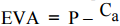 (1)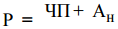 (2)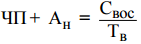 (3)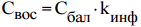 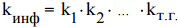 (4)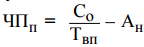 (5)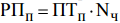 (6)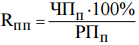 (7)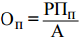 (8)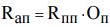 (9)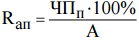 (10)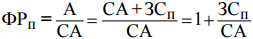 (11)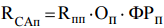 (12)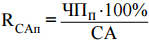 (13)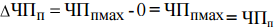 (14)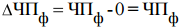 (15)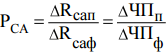 (16)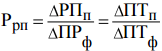 (17)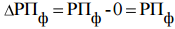 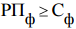 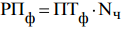 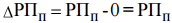 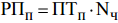 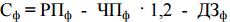 (18)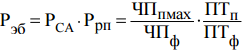 (19)Состояния экономической безопасностиСтабильноеПредкризисноеКризисноеКритическоеДиапазон изменения вероятности банкротства˂ 0,40,4 – 0,70,7 – 0,90,9 - 1ПоказательУсловное обозначениеЕд. изм.ПериодПериодПериодПоказательУсловное обозначениеЕд. изм.201320142015Численность, чел.Nччел.202020Фактический уровень реализации РПфмлн. руб.256, 736302, 71334, 01Период приведения остаточной стоимости к годуТвпгод333Производительность трудаПТпмлн. руб.12,015,016,0Чистая прибыльЧПфмлн. руб.8, 12910, 86511, 113Начисленная за рассматриваемый период времени амортизация предприятий Анмлн. руб.11.22.4Расчетные показателиУсловное обознач.Ед. изм.ПериодПериодПериодРасчетные показателиУсловное обознач.Ед. изм.201320142015Пороговый показатель чистой прибылиЧПпмлн. руб.5,47,277,41Пороговое значение производительности трудаПТфмлн. руб.12,83415,13616,701Пороговое значение реализацииРрп-0,9350,9910,958Рентабельность собственных активовРСА-0,6640,6690,667Вероятности банкротства предприятияРэб-0,6210,6630,639Состояние экономической безопасностиСостояние экономической безопасностиСостояние экономической безопасностиПредкризисноеПредкризисноеПредкризисноедолжность, уч. степень, званиеподпись, датаинициалы, фамилиявид практикитип практикина тему индивидуального заданияна тему индивидуального заданиявыполненфамилия, имя, отчество обучающегося в творительном падежефамилия, имя, отчество обучающегося в творительном падежепо направлению подготовкикоднаименование направлениянаименование направлениянаименование направлениянаименование направлениянаименование направлениянаправленностикоднаименование направленностинаименование направленностинаименование направленностинаименование направленностинаименование направленностиОбучающийся группы №номерподпись, датаинициалы, фамилия